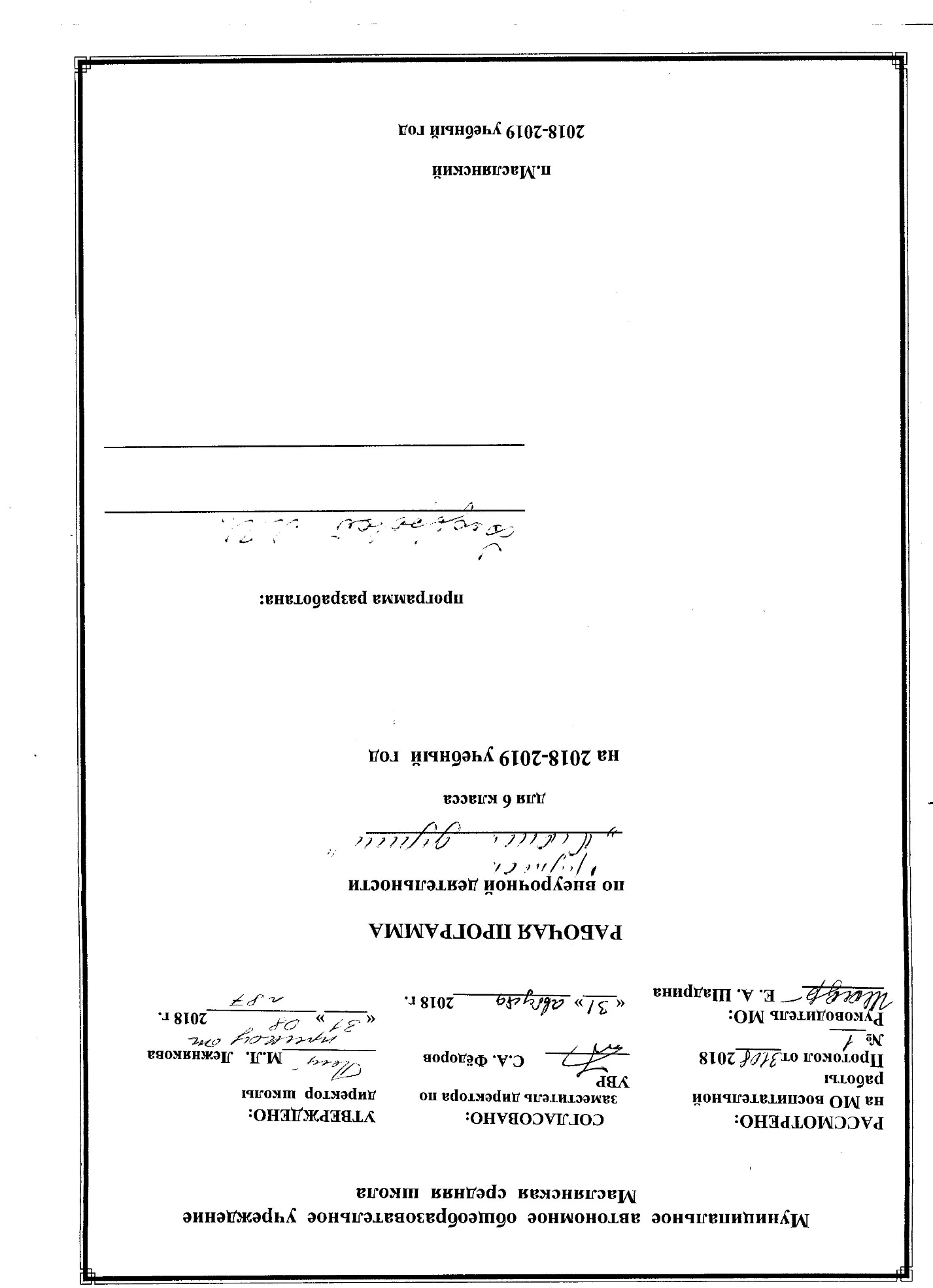 Пояснительная запискаПРОГРАММА кружка «Огонёк души» составлена на основе:Федерального закона «Об образовании в Российской Федерации» от 29.12.2012 г. № 273 – ФЗ;Авторской программы Г.К Селевко «Самосовершенствование личности» - М.: Народное образование. НИИ ШКОЛЬНЫХ ТЕХНОЛОГИЙ, 2008. РАЗДЕЛ «Научи себя учиться. Самообразование»;Учебного плана МАОУ Маслянская СОШ.Программа духовно-нравственного развития и воспитания направлена на организацию нравственного уклада школьной жизни, включающего воспитательную, учебную, внеучебную, социально-значимую деятельность обучающихся, основанного на системе духовных идеалов, ценностей, моральных приоритетов, реализуемого в совместно социально-педагогической деятельности школы, семьи и других субъектов общественной жизни.         Вопрос духовно-нравственного воспитания детей является одной из ключевых проблем, стоящих перед родителями, обществом и государством в целом.           Планирование духовно-нравственной работы является значимым звеном в общей системе образовательной деятельности образовательного учреждения. Продуманное планирование обеспечивает ее четкую организацию, намечает перспективы работы, способствует реализации определенной системы воспитания. Потребности современного общества возлагают на школу задачи не только качественного обучения, но и воспитания Человека высоконравственного, духовно богатого, способного адаптироваться к процессам, происходящим в современном мире. Воспитание является одним из важнейших компонентов образования в интересах человека, общества, государства Образованию отводится ключевая роль в духовно-нравственной консолидации российского общества, его сплочении перед лицом внешних и внутренних вызовов, в укреплении социальной солидарности, в повышении уровня доверия человека к жизни в России, к согражданам, обществу, государству, настоящему и будущему своей страны.Настоящая Программа представляет собой ценностно-нормативную основу взаимодействия МАОУ Маслянская СОШ с другими субъектами социализации – семьей, общественными организациями, учреждениями культуры и спорта. Целью этого взаимодействия является совместное обеспечение условий для духовно-нравственного развития и воспитания обучающихся. Цель духовно-нравственного развития и воспитания  – воспитание, социально-педагогическая поддержка становления и развития высоконравственного, ответственного, творческого, инициативного и компетентного гражданина России, принимающего судьбу Отечества как свою личную, осознающего ответственность за настоящее и будущее своей страны, укорененного в духовных и культурных традициях многонационального народа Российской Федерации.Задачи в области формирования личностной культуры:формирование способности к духовному развитию;укрепление нравственности;формирование основ морали;формирование  нравственного самосознания личности (совести);принятие обучающимися базовых общенациональных ценностей, национальных и этнических духовных традиций;формирование эстетических потребностей, ценностей и чувств;формирование способности открыто выражать и отстаивать свою нравственно оправданную позицию, проявлять критичность к собственным намерениям, мыслям и поступкам;формирование способности к самостоятельным поступкам и действиям;развитие трудолюбия, способности к преодолению трудностей, целеустремленности, настойчивости в достижении результата,осознание  школьником ценности человеческой жизни;формирование нравственного смысла учения.Задачи в области формирования социальной культуры:формирование основ российской гражданской идентичности;пробуждение веры в Россию, чувства личной ответственности за Отечество;формирование патриотизма и гражданской солидарности;развитие навыков организации и осуществления сотрудничества с педагогами, сверстниками, родителями, старшими детьми в решении общих проблем;укрепление доверия к другим людям;развитие доброжелательности и эмоциональной отзывчивости, понимания и сопереживания другим людям;становление гуманистических и демократических ценностных ориентаций;формирование осознанного и уважительного отношения к традиционным российским религиям, к вере и религиозным убеждениям;формирование толерантности и основ культуры межэтнического общения, уважения к культурным, религиозным традициям, образу жизни представителей народов России.Задачи в области формирования семейной культуры:формирование отношения к семье как к основе российского общества;формирование у обучающегося  уважительного  отношения к родителям, осознанного, заботливого отношения к старшим и младшим;формирование представления о семейных ценностях, гендерных семейных ролях и уважения к ним;знакомство обучающегося с культурно-историческими и этническими традициями российской семьи.ЦЕННОСТНЫЕ УСТАНОВКИДУХОВНО-НРАВСТВЕННОГО ВОСПИТАНИЯ ОБУЧАЮЩИХСЯСодержанием духовно-нравственного воспитания обучающихся на ступени основного общего образования являются ценности, хранимые в культурных, семейных, религиозных, этнических, социальных традициях и передаваемые от поколения к поколению. Традиционными источниками нравственности являются следующие ценности:патриотизм (любовь к России, к своему народу, к своей малой родине; служение Отечеству);социальная солидарность (свобода личная и национальная; доверие к людям, институтам государства и гражданского общества; справедливость, милосердие, честь, достоинство);гражданственность (правовое государство, гражданское общество, долг перед Отечеством, старшим поколением и семьей, закон и правопорядок, межэтнический мир, свобода совести и вероисповедания);человечность (мир во всем мире, принятие и уважение многообразия культур и народов мира, равенство и независимость народов и государств мира, международное сотрудничество);честь;достоинство;свобода (личная и национальная);доверие (к людям, институтам государства и гражданского общества);семья (любовь и верность, здоровье, достаток, почитание родителей, забота о старших и младших, забота о продолжении рода);любовь (к близким, друзьям, школе и действия во благо их);дружба;здоровье (физическое и душевное, психологическое, нравственное, личное, близких и общества, здоровый образ жизни);труд и творчество (творчество и созидание, целеустремленность и настойчивость, трудолюбие, бережливость);наука (познание, истина, научная картина мира, экологическое сознание);традиционные российские религии. Учитывая светский характер обучения в государственных и муниципальных школах, ценности традиционных российских религий присваиваются школьниками в виде системных культурологических представлений о религиозных идеалах;искусство и литература (красота, гармония, духовный мир человека, нравственный выбор, смысл жизни, эстетическое развитие);природа (жизнь, родная земля, заповедная природа, планета Земля).Процесс перехода базовых ценностей в личностные ценностные смыслы и ориентиры требует включения подростка  в процесс выбора для себя смысла той или иной ценности, определения собственного отношения к ней, формирования опыта созидательной реализации этих ценностей на практике.ОСНОВНЫЕ НАПРАВЛЕНИЯ И ЦЕННОСТНЫЕ ОСНОВЫ 
ДУХОВНО-НРАВСТВЕННОГО ВОСПИТАНИЯ ОБУЧАЮЩИХСЯ 1. Воспитание гражданственности, патриотизма, уважения к правам, свободам и обязанностям человека.2. Воспитание нравственных чувств и этического сознания.3. Воспитание трудолюбия, творческого отношения к учению, труду, жизни.4. Формирование ценностного отношения к здоровью и здоровому образу жизни.5. Воспитание ценностного отношения к природе, окружающей среде.6.	Воспитание ценностного отношения к прекрасному, формирование представлений об эстетических идеалах и ценностях.В основе нравственного уклада школьной жизни лежат три подхода: аксиологический, системно-деятельностный, развивающий.АКСИОЛОГИЧЕСКИЙ ПОДХОДАксиологический подход является определяющим для всего уклада школьной жизни. Сам этот уклад должен быть социальной, культурной, личностной ценностью для  школьников, педагогов и родителей.Аксиологический подход в воспитании утверждает человека как носителя базовых национальных ценностей, как высшую ценность, способную к принятию и внесению в мир абсолютных ценностей. Он позволяет выстроить на прочных нравственных основах уклад жизни  школьника.СИСТЕМНО-ДЕЯТЕЛЬНОСТНЫЙ ПОДХОДЭтот подход является определяющим для основной образовательной программы основного  общего образования.Системно-деятельностный подход выступает методологической основой организации уклада школьной жизни. Также он позволяет понять, что представляют собой воспитание и социализация в структурно-методологическом плане. Это не рядоположенный вид социально-педагогической деятельности. Это метадеятельность, педагогически интегрирующая различные виды деятельности, в которые объективно включен школьник посредством усвоения идеалов, ценностей, нравственных установок, моральных норм. Таким образом, достигается согласование аксиологического и системно-деятельностного подходов к организации пространства духовно-нравственного развития школьника.РАЗВИВАЮЩИЙ ПОДХОДОн дает принципиальное понимание системно-деятельностной многоукладной технологии духовно-нравственного развития обучающегося.Процесс воспитания и социализации технологически начинается с определенной ценности (знания о ценности) и в ней же получает свое относительное завершение, но уже как в реально действующем и смыслообразующем мотиве поведения подростка. В сознательном принятии определенной ценности, в движении от знания к личностной нравственной установке и готовности действовать в согласии с ней заключен развивающий характер воспитания и социализации. Для достижения развивающего эффекта ценности должны быть понимаемы (как минимум узнаваемы, знаемы) и принимаемы (применимы  учеником  как минимум в одной практической ситуации).ПРИНЦИПЫ И ОСОБЕННОСТИ ОРГАНИЗАЦИИ СОДЕРЖАНИЯ  ДУХОВНО-НРАВСТВЕННОГО ВОСПИТАНИЯ ОБУЧАЮЩИХСЯ Программа духовно-нравственного развития и воспитания обучающихся на ступени основного общего образования направлена на формирование морально-нравственного, личностно развивающего, социально открытого уклада школьной жизни. Категория «уклад школьной жизни» является базовой для организации пространства духовно-нравственного развития обучающегося, его эффективной социализации и своевременного взросления.Уклад школьной жизни – это процесс формирования жизни обучающихся, организуемый педагогическим коллективом школы  при активном и согласованном участии семьи, общественных организаций, учреждений дополнительного образования, культуры и спорта, традиционных российских религиозных организаций. Уклад школьной жизни моделирует пространство культуры с абсолютным приоритетом традиционных нравственных начал. Школа вводит ученика в мир высокой культуры. Но принять ту или иную ценность он должен сам, через собственную деятельность. Педагогическая поддержка нравственного самоопределения   подростка есть одно из условий его духовно – нравственного развития. В процессе нравственного самоопределения пробуждается в человеке главное – совесть, его нравственное самосознание.В основе Программы  лежат перечисленные ниже принципы.Принцип ориентации на идеалИдеалы определяют смыслы воспитания, то, ради чего оно организуется. Идеалы сохраняются в традициях и служат основными ориентирами человеческой жизни, духовно-нравственного и социального развития личности, это высшая ценность, высшая норма нравственных отношений, превосходная степень нравственного представления о должном. Воспитательные идеалы поддерживают единство уклада школьной жизни, придают ему нравственные измерения.Принцип следования нравственному примеруСледование примеру – ведущий метод  нравственного воспитания. Пример – это модель выстраивания отношений ребенка с другими людьми и с самим собой, образец ценностного выбора, совершенного значимым другим. Содержание учебного процесса, внеучебной и внешкольной деятельности должно быть наполнено примерами нравственного поведения. Особое значение для духовно-нравственного развития обучающегося имеет пример учителя.Принцип диалогического общения со значимыми другимиВ формировании ценностей большую роль играет диалогическое общение подростка со сверстниками, родителями, учителем и другими взрослыми. Наличие значимого другого в воспитательном процессе делает возможным его организацию на диалогической основе. Диалог исходит из признания и уважения права воспитанника свободно выбирать и присваивать ту ценность, которую он полагает как истинную. Выработка личностью   собственной системы ценностей, поиска смысла жизни невозможны без диалогического общения подростка со значимым другим. Принцип идентификации (персонификации)Идентификация – устойчивое отождествление себя со значимым другим, стремление быть похожим на него. В подростковом возрасте идентификация является ведущим механизмом развития ценностно-смысловой сферы личности. Духовно-нравственное развитие личности подростка поддерживается примерами. Идентификация в сочетании со следованием нравственному примеру укрепляет совесть – нравственную рефлексию личности, мораль – способность подростка формулировать собственные нравственные обязательства, социальную ответственность – готовность личности поступать в соответствии с моралью и требовать этого от других.Принцип полисубъектности воспитанияШкольник включен в различные виды социальной, информационной, коммуникативной активности, в содержании которых присутствуют разные, нередко противоречивые ценности. Уклад школьной жизни предусматривает, что деятельность различных субъектов духовно-нравственного развития и воспитания при ведущей роли образовательного учреждения  должна быть по возможности согласована. Национальный воспитательный идеал, система базовых национальных ценностей должны быть приняты всеми субъектами развития и воспитания обучающимися.Принцип системно-деятельностной организации воспитанияОдин из основателей системно-деятельностного подхода – 
А.Н. Леонтьев, определял воспитание, как преобразование знания о ценностях в реально действующие мотивы поведения.Принятие воспитанником ценностей происходит через его собственную деятельность, педагогически организованное сотрудничество с учителями и воспитателями, родителями, сверстниками, другими значимыми для него субъектами. Применительно к организации пространства воспитания и социализации  школьника, пространства его духовно-нравственного развития системно-деятельностный подход имеет свои особенности: воспитание как деятельность должно охватывать все  виды   образовательной деятельности: учебной, внеурочной, внешкольной.системно-деятельностный подход учитывает утрату семьей и школой монополии на воспитание и предусматривает, что деятельность различных субъектов воспитания и социализации, при ведущей роли общеобразовательной школы, должна быть по возможности согласована. Каждое из основных направлений  воспитания и социализации школьников оформляется в виде тематической программы. Основу такой программы составляют: система морально-нравственных установок и ценностей;многоукладность программы, которая охватывает различные виды образовательной и социально-педагогической деятельности: урочной, внеурочной, внешкольной, семейной, общественно полезной;содержание в  программе ряда технологий воспитания и социализации по числу и характеру своих базовых ценностей. Планируемые результаты:В школе формируется личность, осознающая себя частью общества и гражданином своего Отечества, овладевающая следующими компетенциями:ценностное отношение к России, своему народу, своему краю, отечественному культурно-историческому наследию, государственной символике, законам Российской Федерации, родному языку, народным традициям, старшему поколению;имеют представление об институтах гражданского общества, о государственном устройстве и социальной структуре российского общества, наиболее значимых страницах истории страны, об этнических традициях и культурном достоянии своего края, о примерах исполнения гражданского и патриотического долга;опыт постижения ценностей гражданского общества, национальной истории и культуры;знания о правах и обязанностях человека, гражданина, семьянина, товарища.имеют представление о моральных нормах и правилах нравственного поведения, в том числе об этических нормах взаимоотношений в семье, между поколениями, этносами, носителями разных убеждений, представителями различных социальных групп;имеют нравственно-этический опыт взаимодействия со сверстниками, старшими и младшими детьми, взрослыми в соответствии с общепринятыми нравственными нормами;неравнодушны к жизненным проблемам других людей, умеют сочувствовать к человеку, находящемуся в трудной жизненной ситуации;формируется способность эмоционально реагировать на негативные проявления в детском обществе и обществе в целом, анализировать нравственную сторону своих поступков и поступков других людей;уважительное отношение к родителям (законным представителям), к старшим, заботливое отношение к младшим;знают  традиции своей семьи и образовательного учреждения, бережно относятся  к ним;сформировано ценностное отношение к труду и творчеству;ценностное и творческое отношение к учебному труду;сформированы  основные трудовые  умения и навыки по самообслуживанию;осознают приоритет нравственных основ труда, творчества, создания нового;имеют представление  о различных профессиях;имеют опыт эстетического, эмоционально-нравственного отношения к природе;имеют знания о традициях нравственно-этического отношения к природе в культуре народов России, нормах экологической этики;есть опыт участия в природоохранной деятельности в школе, на пришкольном участке, по месту жительства;есть личный опыт участия в экологических инициативах, проектах;осознание личной  ответственности за судьбу планеты Земля, активная позиция в борьбе за сохранение природы;умеют видеть красоту в окружающем мире;имеют представления об эстетических и художественных ценностях отечественной культуры;умения видеть красоту в поведении, поступках людей;имеют опыт эмоционального постижения народного творчества, этнокультурных традиций, фольклора народов России;опыт эстетических переживаний, наблюдений эстетических объектов в природе и социуме, эстетического отношения к окружающему миру и самому себе;мотивированы  к реализации эстетических ценностей в образовательном учреждении и семье;осознание необходимости познания прекрасного в окружающей действительности, знание культуры родного края.Список литературы, используемый при разработке программы Азбука нравственного воспитания / Под ред. И.А. Каирова и О.С. Богдановой. М.: Просвещение, 1979.Богданов С.Г. Творческая работа сельских школьников // Открытая школа. 2002. - №3.Бондаревская Е.В. Ценностно-смысловые ориентации стратегическое направление развития сельской школы // Педагогика. - 2002. - №5.Буданцова А.А. Фольклор как средство формирования эмпатической культуры учащихся: Учеб.пособие. Чебоксары: ЧГПУ, 2005.Бушмелева Е.А. Концепция духовно-нравственного развития школьника // Классный руководитель. 1999. - №3.Данилов А.П. Семья, школа, СМИ: единый подход к воспитанию: нравственное воспитание // Интегральная педагогика. 2001. - Спец. вып.Зазыкин С.А., Громов П.Р. Методическое обеспечение воспитательного процесса в сельской школе. М.: Центр, 2000.Курчина В. Воспитание эффективно, если оно системно: сельские школы // Народное образование. 2003. - №10.Лопатина А. Книга для занятий по духовному воспитанию. Кн.1: Рассказы о мировых религиях, сказки, истории и притчи, игры, занятия и беседы. М.: Русский Раритет, 1996.Лопатина А. Книга для занятий по духовному воспитанию. Кн.2: Природа глазами души; Беседы о высшем смысле жизни; Медиативные сказки; Вопросы и задания духовно-нравственного содержания. — М.: Сфера, 1999.Пионтковский В. Нравственная культура как педагогическая проблема // Учитель. 2004. - №4.Шевченко Л.Л. Проект программы «Основы православной культуры». М. -2002.«ОГОНЁК ДУШИ»№Тема занятияКоличество часовФорма занятиясентябрьсентябрьсентябрьсентябрь1Здравствуй, школа!1 часИгра2Учимся быть культурными1 часИнтерактивная беседа3Разговор по телефону. Школа хороших манер.1 часРолевая игра4Художественная галерея. Великие имена. И.Левитан1 часИнформационный классный час. октябрьоктябрьоктябрьоктябрь5Мир моих способностей1 часИнтерактивный классный час + анкетирование6Удивительный вопрос1 часИгра 7День правовых знаний 1 часЛекция с элементами беседы8Общение1 часТренингноябрьноябрьноябрьноябрь9Без друзей на свете трудно жить1 часБеседа 10Любимый образ мамы1 часКонкурс рисунков, изготовление открыток11По страницам любимых кинолент1 часКонкурс стихов12Открытый микрофон1 часИгра декабрьдекабрьдекабрьдекабрь13Основной закон страны1 часУстный журнал14О здоровом питании1 часКлассный час15Как возник театр. 1 часКонкурс театрального мастерства16Празднование Нового года у разных народов1 часИнформация +январьянварьянварьянварь17Проказы матушки-зимы1 часТворческий вернисаж18Рождественская сказка1 часИгра-путешествие 191 часЧас творчествафевральфевральфевральфевраль20«Нет, не забудет никто никогда школьные годы»1 часЭкскурсия в музей21Фемида спрашивает1 часДискуссия 22Открытка солдату 1 часКонкурс компьютерных рисунков23Живая классика1 часКонкурс чтецовмартмартмартмарт24Красота души1 часЗанятие-размышление25Живая Земля 1 часИгра 2610 самых известных памятников архитектуры России1 часВиртуальная экскурсияапрельапрельапрельапрель27О братьях наших меньших1 часКонкурс рассказов28«Интеллектуальная мозаика»1 часВикторина 29В мире профессий1 часИнформационный бюллетень30«Азбука вежливости, или этикет на каждый день»1 часБрейн-рингмаймаймаймай31Маленькие герои большой войны1 часУстный журнал32Письмо ветерану1 часОформление солдатских писем-треугольников33День славянской письменности и культуры1 часВыпуск общешкольной газеты (журнала)34Подведём итоги года1 часДиагностика 